Static DataStatic data will be implemented by coding.Meta Tags:Meta tags are snippets of text that describe a page’s content; the meta tags don’t appear on the page itself, but only in the page’s code. We all know tags from blog culture, and meta tags are more or less the same thing, little content descriptors that help tell search engines what a web page is about.The three types of Meta Tags:Meta Keywords Attribute - A series of keywords you deem relevant to the page in question.Title Tag - This is the text you'll see at the top of your browser. Search engines view this text as the "title" of your page.Meta Description Attribute - A brief description of the page.For each page (Homepage, Contact, Designers, Gallery, Highlights, About BFW, Schedule) we need Meta Keywords, Meta Title, Meta Description for both Arabic and English languages.About BFW (both languages):Text about Beirut Fashion Week History (between 50 and 150 words).Text about Beirut Fashion Week Mission (between 50 and 150 words).
Contact US (both languages): 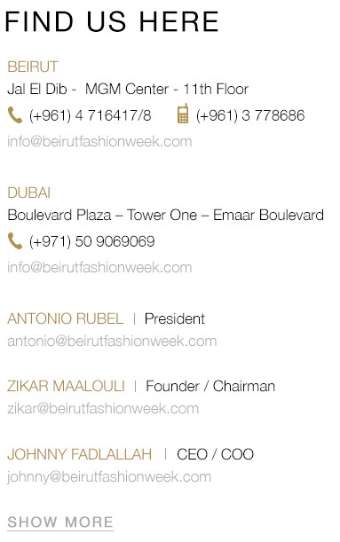 Where we can find you?Country Address Phone/Mobile numberEmailMembers and their Emails Designers & Gallery (both languages):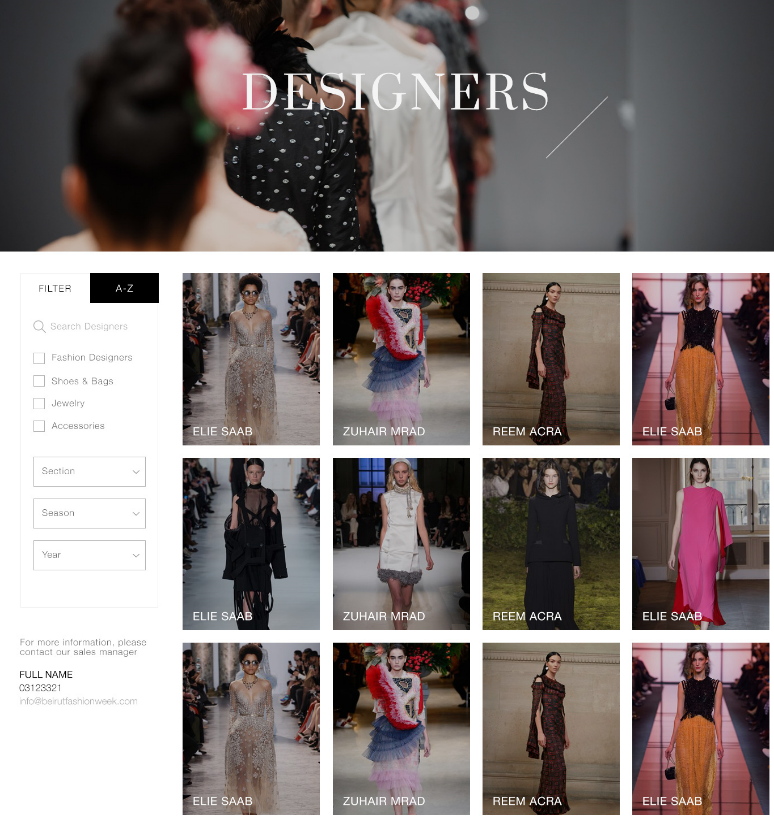 Sales Manager:NameEmailPhone/Mobile NumberTerms and Conditions (both languages):Text for Terms and Conditions.Dynamic DataAbout BFW:Regarding the about page of the website, there is three main dynamic sections: charity, honorary members and testimonials. These sections should be filled from the backend of the website.For the charity section, access Cufex  Menu  About  Charity Fill the title, picture (thumbnail will automatically upload according to the uploaded picture), and description.Link is optional.Priority field is used to order between records. (by default 10)EX: record with priority 1 is shown before the other of priority 2.For the honorary members section, access Cufex  Menu  About  Honorary MembersFill the name, position, company, country, email, and thumbnailLink is optional.Priority field is used to order between records. (by default 10)For the Testimonials section, access Cufex  Menu  About  TestimonialsFill the full name, position, and description.Link is optional.Priority field is used to order between records. (by default 10)Banners:Go to Cufex  Menu Banner DefinitionFill the client name, position, client mobile, amount, picture, publishing and expiry datesLink is optional.PS: For the banner position (location on the website), there is now two positions: homepage bottom and schedule bottom. In case you want to add new positions kindly contact us.Bloggers:Go to Cufex  Menu Bloggers and fill the name and the priority of each blog.Seasons:Cufex  Menu  SeasonFill the name, from date and to datePriority field is used to order between records. (by default 10)Section:Go to Cufex  Menu  SectionFill the section namePriority field is used to order between records. (by default 10)Showrooms:Go to Cufex  Menu  ShowroomFill the name and the related season.Priority field is used to order between records. (by default 10)PS: Season contains all the records defined the season section. Downloads:Cufex  Menu  DownloadsFill the title, link and related seasonPriority field is used to order between records. (by default 10)Highlights:Two steps are required:Navigate to   Cufex  Menu Highlights  Categories and fill the name (required) and the SEO Meta tags (optional)Navigate to   Cufex  Menu Highlights  DefinitionFill the title, related category, related season, related blogger, picture (thumbnail will automatically upload according to the uploaded picture), description, publishing and expiry dates.Also, you can display the highlight on the homepage by checking the “Show on homepage” field and choosing the title and the homepage picture.Priority field is used to order between records. (by default 10)Designer:Two steps are required:Navigate to   Cufex  Menu Designer  Categories and fill the name (required) and the SEO Meta tags (optional)Navigate to   Cufex  Menu Designer  DefinitionFill the title, city, email, address, mobile, picture (thumbnail will automatically upload according to the uploaded picture), designer picture, and description.You can also choose the related designer categories, seasons, sections and showrooms.Other optional fields: Facebook, Instagram, Twitter, Pinterest linksAlso, you can display the designer on the homepage by checking the “Show on homepage” field and choosing the title and the homepage picture.Priority field is used to order between records. (by default 10)Schedule:There are two steps also:Navigate to   Cufex  Menu Schedule  Categories and fill the name and the priority of each schedule category and the SEO Meta tags (optional)Access Cufex  Menu Schedule DefinitionFill the related designer, related schedule category, date and time.You can also display the schedule on the homepage by checking the “Show on homepage” field and choosing the title and two pictures that will appear next to each other on the homepage.Priority field is used to order between records. (by default 10)Sponsors:Navigate to  Cufex  Menu Sponsors  Categories and fill the name and the priority of each sponsor category and the SEO Meta tags (optional)Access Cufex  Menu Sponsors DefinitionFill the title, related category, and picture.Link is optional.Priority field is used to order between records. (by default 10)Venues:Go to Cufex  Menu Venues and fill the title, related season, email, address and mobile.